ESCOLA _________________________________DATA:_____/_____/_____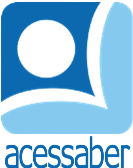 PROF:_______________________________________TURMA:___________NOME:________________________________________________________FraçõesEscreva como se lê as frações abaixo:  = dois quintos  = um nono  = cinco nonos  = dois sétimosRepresente as frações abaixo:Escreva a fração que representa a parte pintada da figura.De uma caixa com 24 ovos, Lucy usou  para fazer bolos e doces. Quantos ovos ela usou? Quantos ovos sobraram?R: Ela usou 16 ovos e sobraram 8.24 : 3 = 8 8 . 2 = 16De um saco contendo 18 balas, Juvenal deu  das balas a Marta,  Gílson e ficou com  . Com quantas balas cada um ficou?R: Marta ficou com 9 balas, Gílson ficou com 3 e Juvenal ficou com 6.18 : 6 = 33 . 3 = 9		1 . 3 = 3		2 . 3 = 6 Uma barra de chocolate foi dividida em 8 partes. Áurea comeu 2 partes, Lucy comeu 1 parte, Ana comeu 3 partes, e Amália o restante. Descreva a fração de Áurea, Lucy, Ana e qual fração representa a parte comida por Amália:R: Áurea 2/8 – Lucy 1/8 – Ana 3/8 – Amália 2/82 + 1 + 3 = 68 – 6 = 2a) Quatro nonos=b) Dezenove vinte avos =c) Quinze centésimos =d) Quatro quinze avos =a) 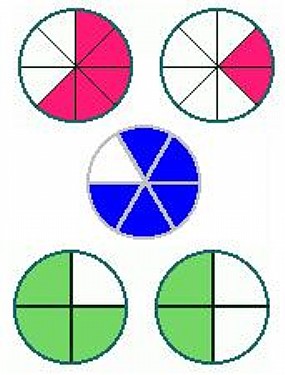                                5/8       b)                                   5/6 c) 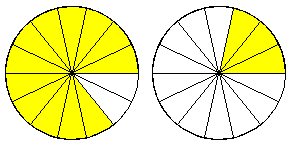                                 12/14d)                                      2/8